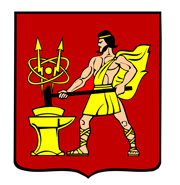 АДМИНИСТРАЦИЯ ГОРОДСКОГО ОКРУГА ЭЛЕКТРОСТАЛЬМОСКОВСКОЙ   ОБЛАСТИПОСТАНОВЛЕНИЕ15.04.2024 № 315/4О внесении изменений и дополнений в реестр бесхозяйного имущества городского округа Электросталь Московской областиВ соответствии с Гражданским кодексом Российской Федерации, Федеральным законом от 06.10.2003 № 131-ФЗ «Об общих принципах организации местного самоуправления в Российской Федерации», Положением о порядке принятия и оформления бесхозяйного имущества в муниципальную собственность городского округа Электросталь Московской области, утвержденным решением Совета депутатов городского округа Электросталь Московской области от 26.08.2021 №78/15,  Администрация городского округа Электросталь Московской области ПОСТАНОВЛЯЕТ:1. Внести изменения и дополнения в реестр бесхозяйного имущества городского округа Электросталь Московской области, утвержденный постановлением Администрации городского округа Электросталь Московской области от 22.12.2021 № 984/12 и изложить его в новой редакции (приложение № 1,2).2. Разместить настоящее постановление на официальном сайте городского округа Электросталь Московской области в сети «Интернет» (www.electrostal.ru).3. Контроль за исполнением настоящего постановления возложить на заместителя Главы городского округа Электросталь Московской области Лаврова Р.С.Глава городского округа 							                  И.Ю. Волкова